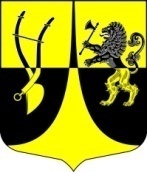 Администрациямуниципального образования «Пустомержское  сельское поселение»Кингисеппского муниципального районаЛенинградской области                                                  ПОСТАНОВЛЕНИЕНа основании Федерального закона от 06.10.2003 № 131-ФЗ «Об общих принципах организации местного самоуправления в Российской Федерации,  руководствуясь Федеральным законом от 29.12.04 № 188-ФЗ «Жилищный кодекс Российской Федерации», Уставом МО «Пустомержское сельское поселение»ПОСТАНОВЛЯЮ:    1.  Внести дополнения  в Реестр детских игровых, спортивных площадок на территории МО «Пустомержское  сельское поселение» согласно приложению 2.         2.     Обнародовать настоящее постановление в порядке, установленным Уставом МО «Пустомержское сельское поселение».         3.   Настоящее постановление вступает в силу с момента официального обнародования.        4. Контроль за исполнение настоящего постановления оставляю за собой.Глава администрацииМО «Пустомержское сельское поселение»                        Д.А.  Бобрецов                           						   Приложение 2 к ПостановлениюАдминистрации МО «Пустомерсжкое сельское поселение» от 10.06.2022. № 98, с изменениями постановление от 28.12.2022№ 204 Реестр детских игровых, спортивных площадок на территорииМО «Пустомержское сельское поселение» по состоянию на 28.12.2022г28.12.2022	  № 204О внесении изменений в постановление №98 от 10.06.2022  «Об утверждении Правил содержания и эксплуатации детских площадок и игрового оборудования на территории МО «Пустомержское сельское поселение» и Реестра детских игровых и спортивных площадок на территории МО «Пустомержское сельское поселение»№п\пАдрес расположения площадкиНаименование оборудованияСведения об организации, ответственной за
эксплуатацию объектаДата постановки на
государственный
кадастровый учет
земельного участка,
кадастровый номер
(при наличии)Дата приобретения (установки) / состояние1д.Большая Пустомержа (возле многоквартирного  дома 23 ул.Оболенского)«АЭРОПОРТ»Детско-спортивная площадка с зонами отдыха:Администрация МО «Пустомержское сельское поселение»Бобрецов Дмитрий Александрович8(81375)6436601.09.2021 новое2Диван парковый тип1-4шт.Администрация МО «Пустомержское сельское поселение»Бобрецов Дмитрий Александрович8(81375)6436601.09.2021 новое3Урна-6 шт.Администрация МО «Пустомержское сельское поселение»Бобрецов Дмитрий Александрович8(81375)6436601.09.2021 новое4Диван парковый тип 10 – 6штАдминистрация МО «Пустомержское сельское поселение»Бобрецов Дмитрий Александрович8(81375)6436601.09.2021 новое5Качели для детей с ОВ с механизмом качания -1шт.Администрация МО «Пустомержское сельское поселение»Бобрецов Дмитрий Александрович8(81375)6436601.09.2021 новое6Качалка на пружине «Истребитель» -1 штАдминистрация МО «Пустомержское сельское поселение»Бобрецов Дмитрий Александрович8(81375)6436601.09.2021 новое7Качели диван с навесом-2 штАдминистрация МО «Пустомержское сельское поселение»Бобрецов Дмитрий Александрович8(81375)6436601.09.2021 новое8Качели Аэропорт одинарные -1шт.Администрация МО «Пустомержское сельское поселение»Бобрецов Дмитрий Александрович8(81375)6436601.09.2021 новое9.Подвес Комфорт -1штАдминистрация МО «Пустомержское сельское поселение»Бобрецов Дмитрий Александрович8(81375)6436601.09.2021 новое10.Инфощит тип,3-1штАдминистрация МО «Пустомержское сельское поселение»Бобрецов Дмитрий Александрович8(81375)6436601.09.2021 новое11Балансир Самолет -1шт01.09.2021 новое12Игровой комплекс Самолет-1шт01.09.2021 новое13Игоровой комплекс Аэропорт -1шт01.09.2021 новое14Песочный дворик «Аэропорт» - 1шт01.09.2021 новое15Спортивная площадка со СК Эпсилон -1шт01.09.2021 новое16д.Большая Пустомержа ул.Молодежная д7Детская площадка с мягким покрытием-1штАдминистрация МО «Пустомержское сельское поселение»Бобрецов Дмитрий Александрович8(81375)6436608.09.2021 новое17Качель КК052 -1 шт.Администрация МО «Пустомержское сельское поселение»Бобрецов Дмитрий Александрович8(81375)6436608.09.2021 новое18Качель Б058 балансир -1 штАдминистрация МО «Пустомержское сельское поселение»Бобрецов Дмитрий Александрович8(81375)6436608.09.2021 новое19Карусель КР 061-2 -1 штАдминистрация МО «Пустомержское сельское поселение»Бобрецов Дмитрий Александрович8(81375)6436608.09.2021 новое20Спортивный комплекс СК 104-2 -1штАдминистрация МО «Пустомержское сельское поселение»Бобрецов Дмитрий Александрович8(81375)6436608.09.2021 новое21Горка детская ГД 037-1штАдминистрация МО «Пустомержское сельское поселение»Бобрецов Дмитрий Александрович8(81375)6436608.09.2021 новое22Д.НедоблицыДетская площадка с мягким покрытием-1штАдминистрация МО «Пустомержское сельское поселение»Бобрецов Дмитрий Александрович8(81375)6436615.10.2021 новое23Качель комбинированная КК054- 1 штАдминистрация МО «Пустомержское сельское поселение»Бобрецов Дмитрий Александрович8(81375)6436608.09.2021 новое24Качель К 055 -1 штАдминистрация МО «Пустомержское сельское поселение»Бобрецов Дмитрий Александрович8(81375)6436608.09.2021 новое25Качель Б057 (балансир) -1 штАдминистрация МО «Пустомержское сельское поселение»Бобрецов Дмитрий Александрович8(81375)6436608.09.2021 новое26Карусель КР 061-1 штАдминистрация МО «Пустомержское сельское поселение»Бобрецов Дмитрий Александрович8(81375)6436608.09.2021 новое27Горка ГД 040-2 (динозавыр) -1 штАдминистрация МО «Пустомержское сельское поселение»Бобрецов Дмитрий Александрович8(81375)6436608.09.2021 новое28д.Мануйлово у дома №2 (туб.больница)Игровой городок ИГ 002-1 штАдминистрация МО «Пустомержское сельское поселение»Бобрецов Дмитрий Александрович8(81375)6436624.09.2013 удовлетворительное29Качель КК 052-1штАдминистрация МО «Пустомержское сельское поселение»Бобрецов Дмитрий Александрович8(81375)6436624.09.2013 удовлетворительное30Скамейка -2шт.Администрация МО «Пустомержское сельское поселение»Бобрецов Дмитрий Александрович8(81375)6436624.09.2013 удовлетворительное31Качель на пружине (мотоцикл)-1шт.Администрация МО «Пустомержское сельское поселение»Бобрецов Дмитрий Александрович8(81375)6436624.09.2013 удовлетворительное32Стол уличный -1штАдминистрация МО «Пустомержское сельское поселение»Бобрецов Дмитрий Александрович8(81375)6436624.09.2013 удовлетворительное33пос.Ивановское  (вблизи д.2Б по ул.Озерная)Волейбольная  площадка-1штАдминистрация МО «Пустомержское сельское поселение»Бобрецов Дмитрий Александрович8(81375)6436603.11.2021 новое34пст.жд Веймарн ул.Железнодорожная Детский спортивиый комплекс -1 штАдминистрация МО «Пустомержское сельское поселение»Бобрецов Дмитрий Александрович8(81375)6436609.07.2018 удовлетворительное35Качели на метал.стойках двойные , подвеска качелей с сиденьем-1 шт09.07.2018 удовлетворительное36Стойки волейбольные  с сеткой -2шт08.07.2020 новое37Диван садово-парковый арт 002205-1 шт08.07.2020 новое38Детский игровой комплекс арт 005527 -1шт08.07.2020 новое39Песочный дворик арт 004255 -1шт08.07.2020 новое40Домик-беседка арт 00432108.07.2020 новое41Теннисный стол арт 006712—1шт08.07.2020 новое42Качели двойные арт 004155  с 2 сиденьями резиновыми-1 шт08.07.2020 новое43Гандбольные ворота с сеткой -2 шт08.07.2020 новое44Горка Г-304 - 1шт16.11.2007 удовлетворительное45д. Мануйлово у дома 2 (ДРСУ)Скамейка дер.со спинкой СДс-151-1 шт Администрация МО «Пустомержское сельское поселение»Бобрецов Дмитрий Александрович8(81375)6436625.06.2009 удовлетворительное46Качель- балансир Б-058-1штАдминистрация МО «Пустомержское сельское поселение»Бобрецов Дмитрий Александрович8(81375)6436625.06.2009 удовлетворительное47Спортивный городок игровой ИГС-034- 1шт спинкой» -1шт.Администрация МО «Пустомержское сельское поселение»Бобрецов Дмитрий Александрович8(81375)6436625.06.2009 удовлетворительное48Песочный дворик ПД-068 -1 шт» - 1шт.Администрация МО «Пустомержское сельское поселение»Бобрецов Дмитрий Александрович8(81375)6436625.06.2009 удовлетворительное49Качалка на пружине «Дракоша» -1шт.Администрация МО «Пустомержское сельское поселение»Бобрецов Дмитрий Александрович8(81375)6436625.06.2009 удовлетворительное50д.Большая Пустомержа  ул.Звездная д.6Карусель К-24 -1штАдминистрация МО «Пустомержское сельское поселение»Бобрецов Дмитрий Александрович8(81375)6436616.11.2007удовлетворительное52д.Большая Пустомержа  ул.Звездная д.8Карусель К-24 -1штАдминистрация МО «Пустомержское сельское поселение»Бобрецов Дмитрий Александрович8(81375)6436616.11.2007удовлетворительное53д.Большая Пустомержа  ул.Звездная д.4Качель К-6 -1штАдминистрация МО «Пустомержское сельское поселение»Бобрецов Дмитрий Александрович8(81375)6436631.03.2008удовлетворительное54д.Большая Пустомержа  ул.Оболенского 56Карусель К-24 -1штАдминистрация МО «Пустомержское сельское поселение»Бобрецов Дмитрий Александрович8(81375)6436616.11.2007удовлетворительное55д.Большая Пустомержа  за домами 4,6 по ул.ЗвезднаяСпортивная площадка с мягким покрытием ( под  уличные тренажеры)-1штАдминистрация МО «Пустомержское сельское поселение»Бобрецов Дмитрий Александрович8(81375)6436631.07.2020 новое56Тренажер Т-042 Флекс для одного -1штАдминистрация МО «Пустомержское сельское поселение»Бобрецов Дмитрий Александрович8(81375)6436623.07.2020 новое57Тренажер Т-043 Шагоход для одного -01 штАдминистрация МО «Пустомержское сельское поселение»Бобрецов Дмитрий Александрович8(81375)6436623.07.2020 новое58Тренажер Т-044 Штанга для одного -1штАдминистрация МО «Пустомержское сельское поселение»Бобрецов Дмитрий Александрович8(81375)6436623.07.2020 новое59Тренажер Т-046 Жим ногами для одного -1штАдминистрация МО «Пустомержское сельское поселение»Бобрецов Дмитрий Александрович8(81375)6436623.07.2020 новое60Скамья для пресса СП 113-1 -1штАдминистрация МО «Пустомержское сельское поселение»Бобрецов Дмитрий Александрович8(81375)6436623.07.2020 новое61Тренажер Т-046 Гиперэкстензия -1штАдминистрация МО «Пустомержское сельское поселение»Бобрецов Дмитрий Александрович8(81375)6436623.07.2020 новое62Тренажер Т-009 Подтягивание+ жим для двоих-1шт.Администрация МО «Пустомержское сельское поселение»Бобрецов Дмитрий Александрович8(81375)6436623.07.2020 новое63Тренажер Т-003 Сукперсилач для двоих -1шт.Администрация МО «Пустомержское сельское поселение»Бобрецов Дмитрий Александрович8(81375)6436623.07.2020 новое64Тренажер Т-039 Бицепс + Рычажная тяга для двоих-1штАдминистрация МО «Пустомержское сельское поселение»Бобрецов Дмитрий Александрович8(81375)6436623.07.2020 новое65Тренажер Т-049 маятник + шпагат+шагоход для троих -1штАдминистрация МО «Пустомержское сельское поселение»Бобрецов Дмитрий Александрович8(81375)6436623.07.2020 новое66Теннисныый стол ТС 123-2штАдминистрация МО «Пустомержское сельское поселение»Бобрецов Дмитрий Александрович8(81375)6436623.07.2020 новое67д.Большая Пустомержа напротив д.1 по ул.Звездная  «Яблоневый сад»Детско-спортивная площадка с зонами отдыхаАдминистрация МО «Пустомержское сельское поселение»Бобрецов Дмитрий Александрович8(81375)6436622.07.2022 новое68Диван бетонный Стандарт - 9 шт.Администрация МО «Пустомержское сельское поселение»Бобрецов Дмитрий Александрович8(81375)6436622.07.2022 новое69Урна Комфорт  -6 штАдминистрация МО «Пустомержское сельское поселение»Бобрецов Дмитрий Александрович8(81375)6436622.07.2022 новое70Инфощит тип3 1200-100-1800 -1 штАдминистрация МО «Пустомержское сельское поселение»Бобрецов Дмитрий Александрович8(81375)6436622.07.2022 новое71Головоломка мини – 1 штАдминистрация МО «Пустомержское сельское поселение»Бобрецов Дмитрий Александрович8(81375)6436622.07.2022 новое72Стойка «Вращающиеся фигуры -1штАдминистрация МО «Пустомержское сельское поселение»Бобрецов Дмитрий Александрович8(81375)6436622.07.2022 новое73Крестики нолики -1 штАдминистрация МО «Пустомержское сельское поселение»Бобрецов Дмитрий Александрович8(81375)6436622.07.2022 новое74Вкладыш для урны – 6 штАдминистрация МО «Пустомержское сельское поселение»Бобрецов Дмитрий Александрович8(81375)6436622.07.2022 новое75Арка- качель -1штАдминистрация МО «Пустомержское сельское поселение»Бобрецов Дмитрий Александрович8(81375)6436622.07.2022 новое76Д.ТормаДетская площадка с мягким покрытием-1штАдминистрация МО «Пустомержское сельское поселение»Бобрецов Дмитрий Александрович8(81375)6436613.10.2022 новое78Спортивно-игровой комплекс МГМ 250- 1 штАдминистрация МО «Пустомержское сельское поселение»Бобрецов Дмитрий Александрович8(81375)6436622.07.2022 новое79Качель К33 маятниковые с подвеской на цепях Гнездо -1 штАдминистрация МО «Пустомержское сельское поселение»Бобрецов Дмитрий Александрович8(81375)6436622.07.2022 новое80Стенд информац. ИС 01 -1 штАдминистрация МО «Пустомержское сельское поселение»Бобрецов Дмитрий Александрович8(81375)6436622.07.2022 новое81Скамейка С-27 -2 штАдминистрация МО «Пустомержское сельское поселение»Бобрецов Дмитрий Александрович8(81375)6436622.07.2022 новое82Урна жб с ведром -2штАдминистрация МО «Пустомержское сельское поселение»Бобрецов Дмитрий Александрович8(81375)6436622.07.2022 новое